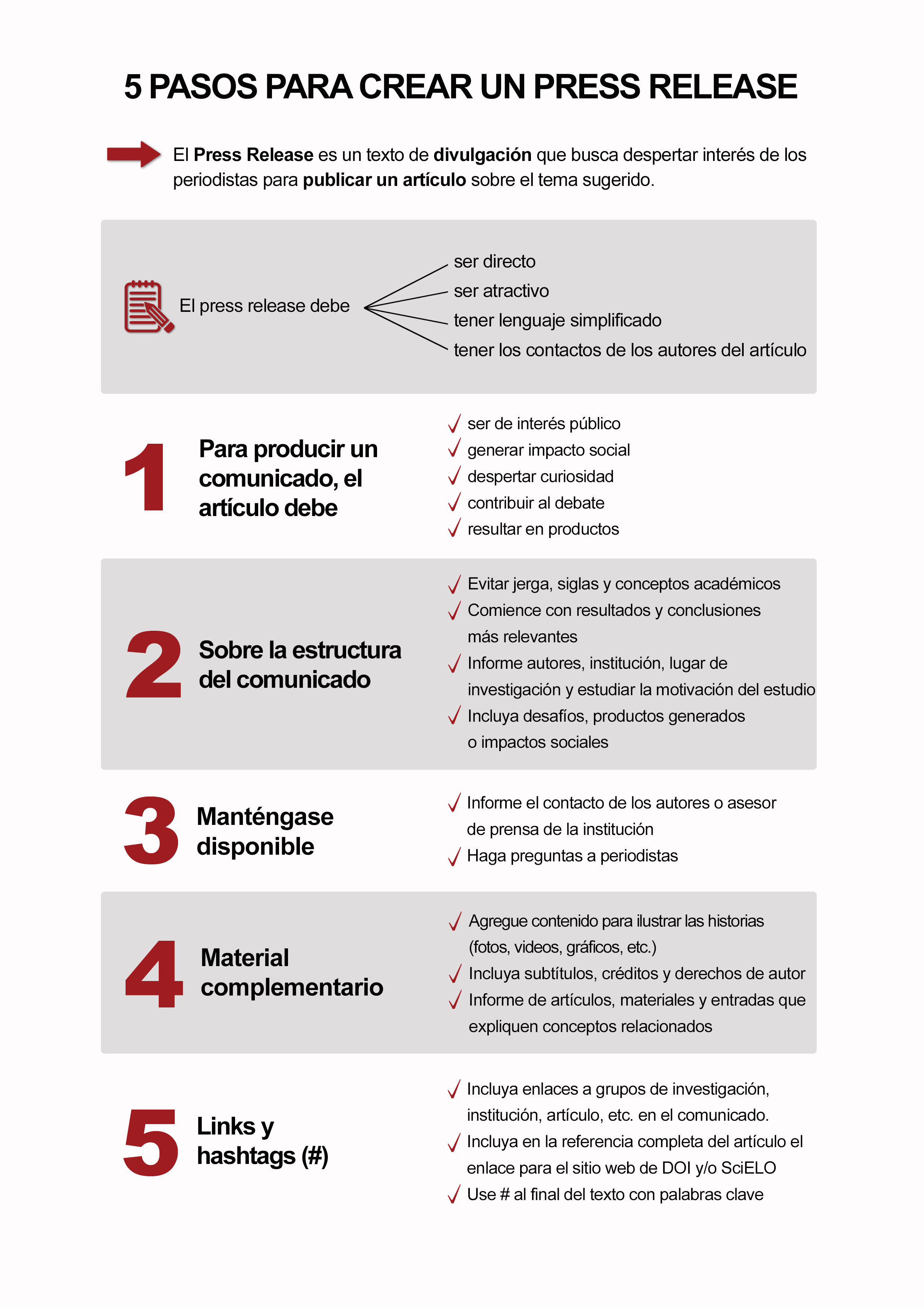 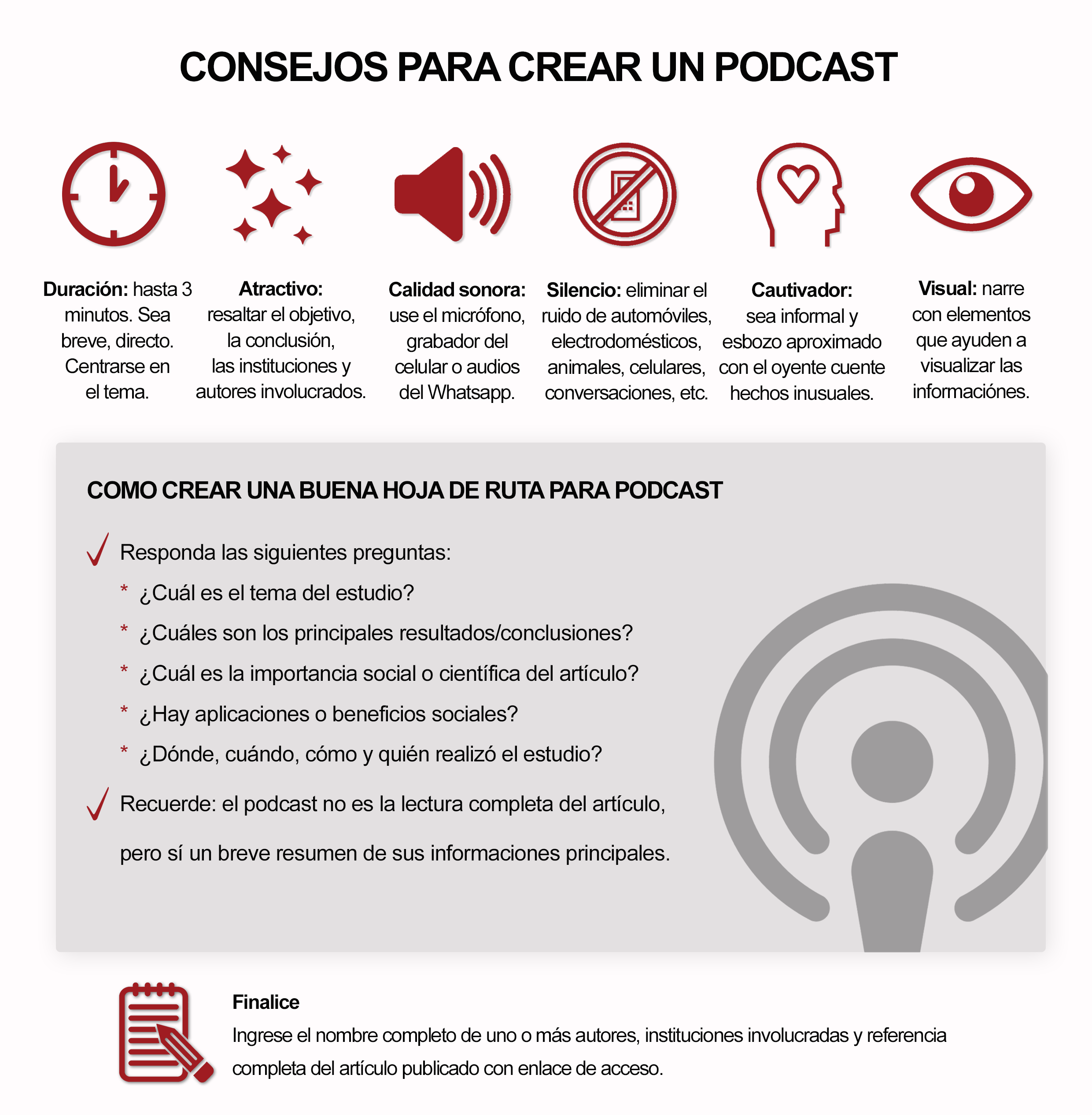 Estimado colaboradorAntes de comenzar a escribir la publicación, revise las infografías que pueden ayudarlo en la construcción del material (páginas 6 y 7).Estimado colaboradorAntes de comenzar a escribir la publicación, revise las infografías que pueden ayudarlo en la construcción del material (páginas 6 y 7).TítuloAtractivo/invitador/controvertido/crítico. Debe tener un máximo de 100 caracteres (con espacios), traer al menos una palabra clave del artículo y, preferiblemente, presentar algún resultado o conclusión del estudio. Evite los acrónimos científicos y la jerga. Autoria Se sugiere que solo un autor firme el texto, entendiendo que la comunicación es una nota del artículo. Se acepta un máximo de tres autores. Los datos necesarios son:Nombre de la persona que escribió el comunicado de prensa, función, afiliación institucional, Ciudad, Estado, País. Correo electrónico.También se soliitan los perfiles del autor, la institución y la revista en las redes sociales y, si es posible, el número de WhatsApp (esto no será revelado; solo se usará para contactar en caso de dudas).ResumenEl texto, escrito en hasta 50 palabras, debe ser atractivo y estimular la lectura completa del texto. No incluya el nombre de la revista, autores e instituciones.ContenidoEl contenido del comunicado de prensa debe ser breve, estimulante y claro en el lenguaje. Se sugiere la siguiente estructura básica:Primer párrafo: este es el párrafo más importante. Debe responder las preguntas: ¿de qué trata el artículo? ¿Quién realizó el estudio? ¿Cómo se desarrolló la investigación? ¿Cuándo se realizó? ¿Por qué? Estas preguntas se pueden responder parcialmente en este párrafo y completamente en los siguientes. Es necesario contextualizar y hacer de puente entre la investigación y la vida cotidiana. Se presentan el resumen, el objeto y descubrimiento o conclusión más relevante.Segundo párrafo: proporciona información sobre los autores, la institución, la metodología y/o la motivación para la investigación. Finalmente, se pueden mencionar otras investigaciones importantes en el contexto nacional o internacional.Tercer párrafo: Resultados de la investigación y sus impactos en el área de ciencia/investigación y en la sociedad en general.Cuarto párrafo: Más conclusiones, desafíos, proyecciones de investigación futura.#hashtags	Incluya hasta cinco hashtags (palabras clave en el título, tema, universidad, revista, etc.). Link(s)Links electrónicos complementarios relacionados con el material. Se pueden insertar enlaces de grupos de investigación, repositorios de bases de datos u otro contenido electrónico relacionado con el manuscrito.https://doi.org/10.1590/xxx (link del artículo)www.scielo.br/xx (link de la revista en la colección SciELO)link a la página institucional de los autores (uno de ellos)Páginas institucionales de la revistaImagenDebe ser compatible con el contenido del comunicado de prensa y puede ser una imagen perteneciente al artículo en sí o un diseño gráfico que alude al tema principal.Opte por imágenes de archivo gratuitas (Unplash, Pixabay) o archivo personal.TítuloAtractivo/invitador/controvertido/crítico. Debe tener un máximo de 100 caracteres (con espacios), traer al menos una palabra clave del artículo y, preferiblemente, presentar algún resultado o conclusión del estudio. Evite los acrónimos científicos y la jerga. Autoria Nombre de la persona que escribió el comunicado de prensa, función, afiliación institucional, ciudad, estado, país. Correo electrónico, contactos de redes sociales del autor e institución del autor y publicación periódica, y si es posible, whatsapp (esto no será divulgado, pero con el propósito de datos de contacto por dudas).Se sugiere que solo un autor firme el texto, entendiendo que la prensa es una nota del artículo. Se acepta un máximo de tres autores.ResumenEl texto, escrito en hasta 50 palabras, debe ser atractivo y estimular la lectura completa del texto. No incluya el nombre de la revista, autores e instituciones.ContenidoEl contenido de la entrevista escrita debe responder las preguntas de manera clara y objetiva. Se sugiere la siguiente estructura básica:El primer párrafo presenta la actividad principal, las áreas de actividad y la afiliación del entrevistado (si corresponde). Hay un campo específico para el currículo, este primer momento es ubicar al lector en quien es el entrevistado.El segundo párrafo muestra la trayectoria del entrevistado en el área científica, sus principales contribuciones al área y los temas que le interesan y discuten.El tercer párrafo contiene la referencia del artículo y una breve historia de lo que el lector debe saber antes de leer las respuestas del entrevistado.Es importante hacer cuatro o seis preguntas relacionadas con el texto. También es posible buscar otras fuentes de apoyo e incluso controversias sobre el tema en discusión. La entrevista sirve para profundizar la opinión del entrevistado y las preguntas "controvertidas" deberían formar parte del guión.Lea más Inserte citas /referencias y lecturas complementarias para una mayor discusión del tema.#hashtags	Incluya hasta cinco hashtags (palabras clave en el título, tema, universidad, revista, etc.). CurrículoInsertar currículum de 5 líneas de los autores. Nombre completo, profesión, último entrenamiento, área de actividad, temas de investigación. Correo electrónico y enlace de currículum lattes.FotoFoto cuadrada del autor/es, imagen con buena calidad.Link(s)Links electrónicos complementarios relacionados con el material. Se pueden insertar enlaces de grupos de investigación, repositorios de bases de datos u otro contenido electrónico relacionado con el manuscrito.https://doi.org/10.1590/xxx (link del artículo)www.scielo.br/xx (link de la revista en la colección SciELO)link a la página institucional de los autores (uno de ellos)Páginas institucionales de la revistaImagenDebe ser compatible con el contenido del comunicado de prensa y puede ser una imagen perteneciente al artículo en sí o un diseño gráfico que alude al tema principal. Debe insertar la fuente (autor) y/o el enlace del banco de imágenes.Opte por imágenes de archivo gratuitas (Unplash, Pixabay) o archivo personal.CONSEJOS PARA GRABAR EL VIDEOCONSEJOS PARA GRABAR EL VIDEOTiempo3 a 5 minutos, objetivo y directo. EquipamientoCámara: una cámara o teléfono celular (horizontalmente) que graba en buena calidad, con una definición superior a 12 megapíxeles y que puede hacer videos HD, con una configuración HD de 1080p de 30 fps o más.Trípode: ayuda a garantizar la calidad y la estabilidad de la imagen.Micrófono: los teléfonos celulares generalmente vienen con un buen micrófono. Puede usar el micrófono conectado a su teléfono muy cerca de su boca y, en la medida de lo posible, hacerlo menos visible.AmbienteLugar cerrado, no demasiado ancho, buena iluminación, preferiblemente fondo neutro (pared en blanco) o algo no contaminado con información.Asegúrese de estar usted en el centro del video.Nota: La iluminación frontal puede ayudar a lograr un buen resultado. Consejo: una lámpara (luminaria, lámpara de pie) puede ayudar y para que la luz no se "apague", puede colocar una lámina de sulfito en el frente. Evite pararse contra la luz.Texto para ser habladoSe sugiere escribir el texto antes de grabar, muchos eligen dejar el texto al lado de la cámara, o a una persona que asegura ir leyendo con el objetivo de evitar pausas y vicios del lenguaje.Hola a todos, bienvenidos ... (dar un breve saludo, libre a su elección)En su discurso, use siempre la palabra revista en lugar de periódico. 